Лицей-интернат для одаренных детей с углубленным изучением химии - филиал ФГБОУ ВО "КНИТУ" в п. Дубровка Республики ТатарстанТевелева Елена Львовна учитель математики и информатики Варианты 13, 15 и 18 заданий ЕГЭ по математике 2017 года в Республике Татарстан(основная волна)Задание 13Вариант 1.а) решить уравнение;б) найти все корни уравнения на интервале [-4π; -π].Решение:a) Приводим исходное уравнение к обычному квадратному уравнению, используя замену переменных:,  замена b=, при b>0.D=36 → b1 = 3, b2 = 9.   Обратная замена:              3 =                                     9 = =Cos x = 1, x= 2πn, nϵZ                                               Cos x = ,  x= ± + 2πk, kϵZ.б) Произведем отбор корней, принадлежащих интервалу [-4π; -π] с помощью числовой окружности или числовой прямой: 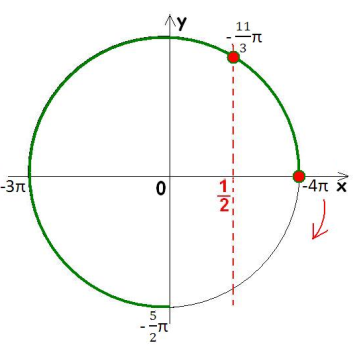 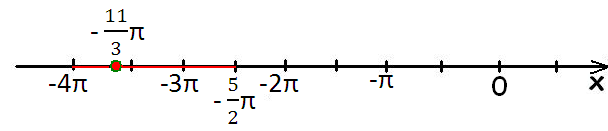 Ответ: а)  x1= 2πn, nϵZ,                  х2= ± + 2πk, kϵZ;              б) -4π.  Пояснение к заданию:1.Некоторые учащиеся предпочитают  выходить на минимальное основание – число 3, получая биквадратное уравнение:  Далее все как обычно,  вводим замену b=, при b>0.D= 36  →= 3,  с учетом ОДЗ b1= = 9, с учетом ОДЗ b2= 3.Обратная замена:                                                              Cos x = 1,   x= 2πn, nϵZ                                       Cosx= ,  x= ± + 2πk, kϵZ.2. Некоторым учащимся расставить точки на числовой прямой легче и понятнее, чем на числовой окружности (я не запрещаю ).Вариант 2а) решить уравнение;б) найти все корни уравнения на интервале [π; 3π].Решение:a) Приводим исходное уравнение к обычному квадратному уравнению, используя замену переменных:,  замена b=, при b>0.D=4→ b1 = , b2 = .    Обратная замена:               =  = ==Cosx= ,  x= ± + 2πk, kϵZ;Cosx = -1, x= π + 2πn, nϵZб) Произведем отбор корней, принадлежащих интервалу [π; 3π]с помощью числовой окружности или числовой прямой: 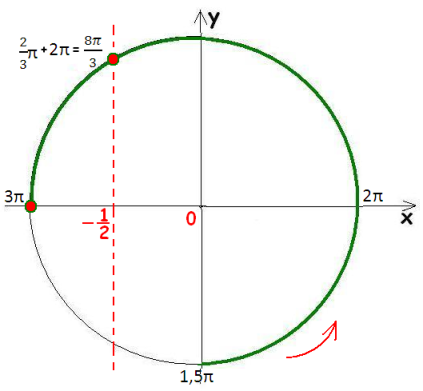 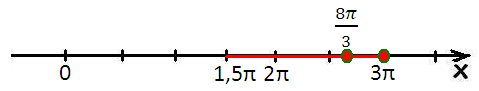 Ответ: а)  x1= ± + 2πk, kϵZ;                  х2= π + 2πn, nϵZ.             б) ; 3π.Вариант 3а) решить уравнение;б) найти все корни уравнения на интервале [π; 4π].Ответ: а)  x1= ± + 2πk, kϵZ;                  х2= π + 2πn, nϵZ.             б) 3π; .Вариант 4а) решить уравнение;б) найти все корни уравнения на интервале[- 3π; -π].Ответ: а)  x1= ± + 2πk, kϵZ;                  х2= 2πn, nϵZ.             б) -2π;.Задание 15Вариант 1Решите неравенство:+ ≥Решение:ОДЗ: Переносим  правую дробь через знак неравенства: + .Преобразуем произведение  в сумму  и разложим знаменатель последней дроби на множители:+  - ≥ 0.+  - ≥ 0.Приводим все дроби к общему знаменателю:≥ 0.Введем замену , получим неравенство вида:≥ 0, в котором раскроем квадраты и приведем подобные слагаемые:≥ 0 ≥ 0 ≥ 0.Решим получившееся неравенство методом интервалов: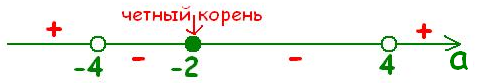 Решения неравенства:  (- ; -4)  (4; )Произведем обратную замену:Учтем ОДЗ:   x> 0, запишем ответ и получим 2 балла за задание .ОТВЕТ:   (0;)  (81; )Вариант 2Решите неравенство:+ ≥Решение:ОДЗ: Переносим  правую дробь через знак неравенства: + - .Преобразуем произведение  в сумму  и разложим знаменатель последней дроби на множители:+  - ≥ 0.+  - ≥ 0.Приводим все дроби к общему знаменателю:≥ 0.Введем замену , получим неравенство вида:≥ 0, в котором раскроем квадраты и приведем подобные слагаемые:≥ 0 ≥ 0 ≥ 0.Решим получившееся неравенство методом интервалов: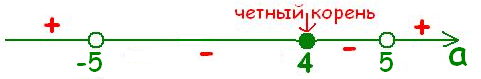 Решения неравенства:  (- ; -5)  (5; )Произведем обратную замену:Учтем ОДЗ:   x> 0, запишем ответ.ОТВЕТ:   (0;)  (32; )Вариант 3Решите неравенство:+ ≥ОТВЕТ:   (0;)  (25; )Вариант 4Решите неравенство:+ ≥ОТВЕТ:   (0;)  (64; )Задание 18Вариант 1Найдите все значения а, при каждом из которых уравнениеln(3x - a)= ln(4x + a)  имеет ровно один корень на отрезке [0; 1].Решение: Перенесем все влево, вынесем общий множитель за скобку и получим уравнение вида:ln(3x - a) - ln(4x + a) = 0.Произведение двух множителей равно нулю тогда и только тогда, когда один из множителей равен нулю, а другой при этом не теряет смысла, отсюда имеем два случая: либо  =0, а ln(3x - a) - ln(4x + a) при этом значении не теряет смысла; либо ln(3x - a) - ln(4x + a)=0, а  не теряет смысл, т.е. ≥ 0.Вариант 2Найдите все значения а, при каждом из которых уравнениеln(x - a)= ln(2x + a)  имеет ровно один корень на отрезке [0; 1].Решение: Перенесем все влево, вынесем общий множитель за скобку и получим уравнение вида:(ln(x - a) - ln(2x + a)) = 0.Произведение двух множителей равно нулю тогда и только тогда, когда один из множителей равен нулю, а другой при этом не теряет смысла, отсюда имеем два случая: либо  =0, а ln(x - a) - ln(2x + a) при этом значении не теряет смысла; либо ln(x - a) - ln(2x + a)=0, а  не теряет смысл, т.е. ≥ 0.1 случай2 случай =0 →5x=3→ x=0.6, проверим скобку с логарифмами при этом значении x:ln(3·0.6 - a) - ln(4·0.6 + a)= ln(1.8 - a) - ln(2.4 + a), выражение имеет смысл, если Отметим на числовой прямой решение данной системы: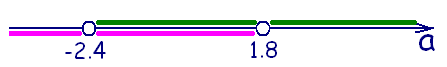 (.Решим уравнение для найденных значений параметра:(ln(3x - a) - ln(4x + a)) = 0,  [0;1]при = - 2.4ln(3x +) - ln(4x- ) = 0   ln(3x +) =ln(4x-2.4) 3x +=4xx24.8 , x2[0;1]при = 1.8ln(3x -1.8) - ln(4x+1.8 ) = 0ln(3x -1.8) =ln(4x+1.8 ) 3x -1.8 = 4x+1.8 x3= -3.6, x3[0;1]Вывод: при (-2.4; 1.8) уравнение имеет один корень, принадлежащий интервалу [0;1].ln(3x - a) - ln(4x + a)=0   и≥ 0Выражениеln(3x - a) - ln(4x + a) будет равняться 0 тогда, когда будут равны аргументы, т.е.(3x - a) = (4x + a). При этомвыражение не теряет смысла при 5х-3≥ 0. Найдем значение х из уравнения(3x - ) = (4x + )х = - 2 и подставим в неравенство 5х-3 ≥ 0:- 10 – 3≥ 010 ≤ - 3 ≤ - 0.3теперь чтобы корень х = -2  принадлежал интервалу [0;1], значение   должно находится в интервале [-]. Учтем, что  ≤ - 0.3 и нанесем на числовую прямую полученные значения:[-0.5; -0.3].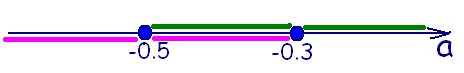 Решим уравнение для найденных значений параметра:(ln(3x - a) - ln(4x + a)) = 0 ,  [0;1]при = -0.5ln(3x +0.5) - ln(4x-0.5) = 0,       ln(3x +0.5) =ln(4x-0.5) 3x +0.5= 4x-0.5 x2=1, x2[0;1],при  = - 0.3ln(3x +0.3) - ln(4x – 0.3) = 0,ln(3x +0.3) =ln(4x – 0.3)3x +0.3 = 4x – 0.3x3=0.6 , x3 совпадает с х1.Получается, что при [-0.5; -0.3]уравнение имеет два различных корня, кроме   = -0.3 . Совмести найденные решения: ОТВЕТ: при (-2.4; -0.5) [-0.3; 1.8)уравнение имеет один корень, принадлежащий интервалу [0;1].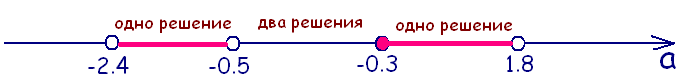 Совмести найденные решения: ОТВЕТ: при (-2.4; -0.5) [-0.3; 1.8)уравнение имеет один корень, принадлежащий интервалу [0;1].1 случай2 случай =0 →3x=2  → x=,  проверим скобку с логарифмами при этом значении x:ln( - a) - ln(2· + a)= ln( - a) - ln( + a), выражение имеет смысл, если Отметим на числовой прямой решение данной системы:(. 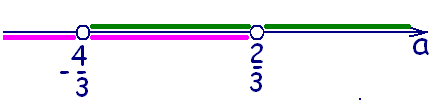 Решим уравнение для найденных значений параметра:(ln(x - a) - ln(2x + a)) = 0 ,  [0;1]при =при =ln(x +) - ln(2x ) = 0,       ln(x- ) - ln(2x+ ) = 0, ln(x +) =ln(2x ),             ln(x- ) =ln(2x+ )x + 2x                         x- = 2x+x2 - , x2[0;1]x3 - , x3[0;1]Вывод: при (уравнение имеет один корень, принадлежащий интервалу [0;1].ln(x - a) - ln(2x + a)=0   и≥ 0Выражениеln(x - a) - ln(2x + a) будет равняться 0 тогда, когда будут равны аргументы, т.е.(x - a) = (2x + a). При этомвыражение не теряет смысла при 3х-2 ≥ 0. Найдем значение х из уравнения(x - ) = (2x + )х = - 2 и подставим в неравенство 3х-2 ≥ 0:- 6 – 2 ≥ 06 ≤ - 2 ≤ -теперь чтобы корень х = -2  принадлежал интервалу [0;1], значение   должно находится в интервале [-]. Учтем, что  ≤ - и нанесем на числовую прямую полученные значения: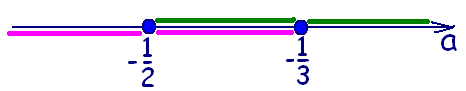 [.Решим уравнение для найденных значений параметра:(ln(x - a) - ln(2x + a)) = 0 ,  [0;1]при =при  = - ln(x +) - ln(2x ) = 0,       ln(x+) - ln(2x -  ) = 0, ln(x +) =ln(2x ),             ln(x+) =ln(2x -  )x + 2xx+ = 2x- x2, x2[0;1],x3= , x3 совпадает с х1.Получается, что при [уравнение имеет два различных корня, кроме   =. Совмести найденные решения: 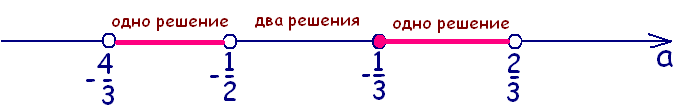 ОТВЕТ: при [ уравнение имеет один корень, принадлежащий интервалу [0;1].Совмести найденные решения: ОТВЕТ: при [ уравнение имеет один корень, принадлежащий интервалу [0;1].